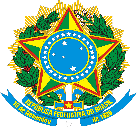 MINISTÉRIO DA EDUCAÇÃOSECRETARIA DE EDUCAÇÃO PROFISSIONAL E TECNOLÓGICA INSTITUTO FEDERAL DE EDUCAÇÃO, CIÊNCIA E TECNOLOGIAANEXO IEDITAL DE Nº 224, DE 23 DE NOVEMBRO DE 2023FORMULÁRIO PARA IMPUGNAÇÃO DO EDITAL OU RECURSOEu, ____________________________________________________, portador(a) do documento de identidade nº. __________________, apresento recurso contra o EDITAL DE Nº 224, DE 23 DE NOVEMBRO DE 2023, junto a esta Comissão do Processo Seletivo para os Cursos FIC.1. O objeto de contestação refere-se a __________________________________________________________________.2. Justificativa fundamentada ____________________________________________________________________________________________________________________________________________________________________________________________________________________________________________________________________________________________________________________________________________________________________________________________________________________________________________________________________________________________________________________________________________________________________________________________________________________________________________________________________________________________________________________________________________________________________________________________________________________________________________________, _____/____/____ .Local e Data_________________________________________________Assinatura